Занятие – экскурсия «Золотая осень».Для обучающихся 8класса.Кл рук: Нахбарова Б.М.Цель:      расширить представления учащихся о приметах осени.Задачи:- Образовательные:  познакомить детей с понятием «окружающий мир»;  расширить представление обучающихся о приметах осени; познакомить со стихами об осени Е.Ф. Трутневой.- Развивающие:  развивать умение наблюдать за осенними изменениями в природе, память, мышление, внимание, связную устную  речь учащихся, эмоционально-эстетическую отзывчивость к красоте осенней природы. - Воспитательные:  воспитывать любовь к окружающему миру, умение работать в коллективе, в малой группе. Оборудование: опавшие листья разных деревьев, репродукции осенних пейзажей, стихотворения об осени, цветные мелки.Ход  занятия-экскурсии:Организационный момент.- Ребята, прозвенел звонок,  но сегодня у нас будет не обычный занятие, мы с вами пойдем на экскурсию. Вы уже бывали на экскурсиях. Кто из вас помнит правила поведения на экскурсии? (ответы детей).  Итак,  мы отправимся в школьный двор. (Организованно выходим на улицу.)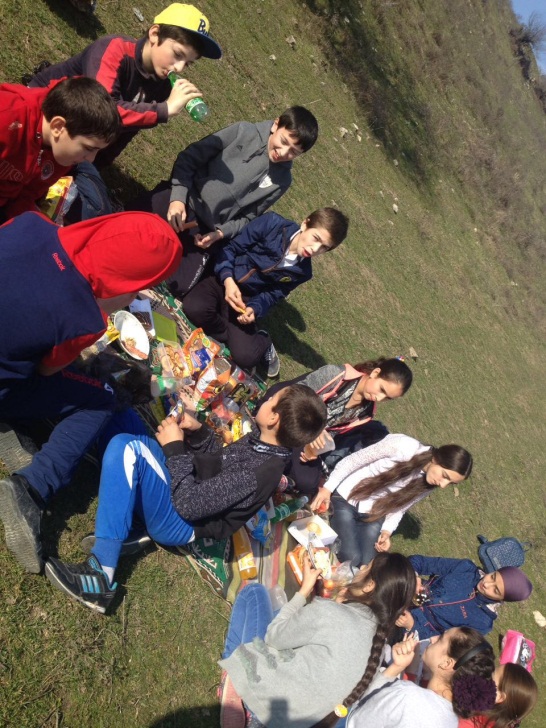 Актуализация знаний-Ребята, послушайте стихотворение  пермской поэтессы  Е.Ф.Трутневой:-  Ребята, о каком времени года написано это стихотворение? (об осени)-  Вот сегодня наша экскурсия посвящается осени. Тема нашего занятия «Золотая осень».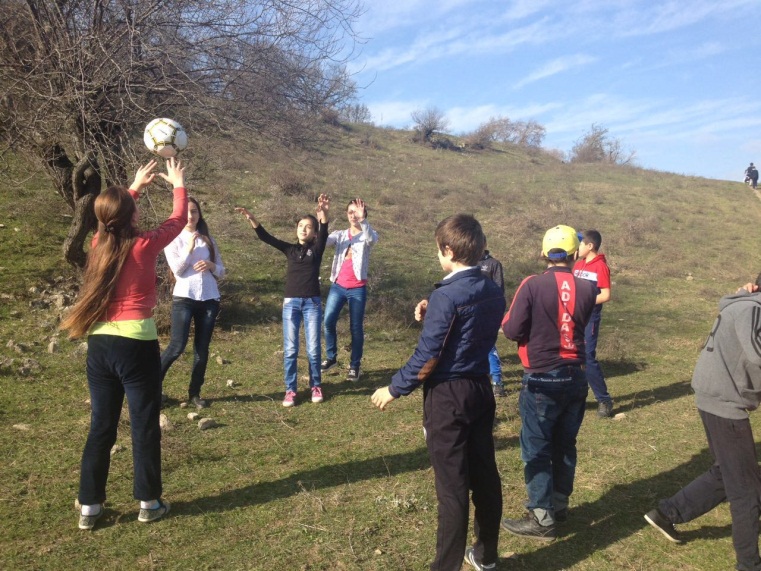 Работа по теме:- Ребята, посмотрите на наш школьный двор. Как красиво вокруг! Вот это все, что нас окружает, как можно назвать? (Окружающий мир.)-А назовите, что вы видите в нашем дворе? (Дети перечисляют: дуб, клен, ясень, береза, яблоня, рябина).- А что  создано природой? (Называют.)- Но ведь природа тоже бывает разная, «живая» и «неживая».-Давайте подойдем к дереву. Как вы думаете, оно живое или нет? Докажите. (Дети называют признаки живого: растет, дышит, питается…) -А вот пролетел воробей. Он живой? Докажите. (Доказывают.)-Посмотрите на небо. Что мы видим? (облака, солнце) Они живые? (Нет, они не дышат, не растут, не умирает, не размножается.)-Вот мы и определили признаки живого и неживого. -Посмотрите вокруг, назовите, то, что можно отнести к «живой» природе.(деревья, птицы, цветы).-Посмотрите вокруг, назовите, то, что можно отнести к «неживой» природе.(солнце, облака, камень, песок, ветер).- Итак, природа бывает «живая» и «неживая». Сегодня мы понаблюдаем с вами за природой. Какое сейчас время года? (Осень.)- Как красиво осенью! Меняется все. И живая природа, и неживая. Скажите, как изменилась неживая природа? (Солнце уже не греет, как летом, небо кажется ниже. Ветер дует часто. Дожди идут. Холодно.)- А как изменилась живая природа? (Птицы улетают на юг. Листья желтеют, краснеют, опадают. Животные запасают на зиму припасы.)- А как изменилась жизнь людей с приходом осени? ( Одеваемся теплее, в садах и огородах, на полях убирают урожай.)- Все верно. Молодцы!-Ну а сейчас мы отдохнем.- Посмотрите, какие деревья растут в нашем дворе? (дуб, березы, клен, яблони, ясень…)Дидактическая игра «Угадай дерево».-А теперь мы поиграем, я вам буду показывать опавшие листья, а вы мне назовете дерево, с которого этот лист (учитель показывает детям заранее приготовленные листья, дети угадывают).-А кто-нибудь знает, почему листья осенью опадают? (Ответы детей)- Ребята, дело в том, что сбрасывая листья, деревья готовятся к зиме. Земля под опавшими листьями глубоко не промерзнет, под тяжестью снега не уплотнится, сохранит воздух, что очень важно для обитателей почвы, которые рыхлят землю и делают ее плодородной. Весной под опавшей листвой земля долго сохраняет влагу растаявшего снега. Опавшие листья – не мусор: они очень нужны почве и растениям. - Посмотрите, какие красивые и необычные опавшие листья. Какого цвета? (дети рассматривают опавшие листья, называя их цвета).-Природа осенью необычайно красива. Многие поэты и художники воспевают эту красоту. Мы много читали и заучивали  стихотворений об осени. Вспомните. (Если дети затрудняются, учитель читает заранее подготовленные стихотворения). Авторы называют осень золотой, багряной, прекрасной…Послушайте,  какими словами-красками описывает осень Е.Ф.Трутнева/-  Как и поэты, художники, тоже восхищаются осенней природой.   Посмотрите, какие замечательные картины пишут художники (дети рассматривают репродукции).- Теперь, я хочу, чтобы вы тоже стали художниками, и нарисовали осенние деревья. Показали всю красоту осенней природы. Для этого нам понадобится разбиться на группы (дети под руководством учителя делятся на команды, и рисуют на асфальте выбранные деревья).    После того, как учащиеся закончили, можно выбрать лучший рисунок.Итог занятия.- Ребята, что же нового вы узнали сегодня на занятии-экскурсии? (ответы детей).- Со стихами какого поэта вы познакомились? ( Е.Ф. Трутнева)- Мы рассматривали  то, что нас окружает. Вот это все, что нас окружает, как можно назвать? (Окружающий мир.)- Какая бывает природа? (живая и неживая).- Вспомните признаки живой природы, приведите примеры.- Вспомните признаки неживой природы, приведите примеры.- Как же меняется природа с приходом осени?- Сегодня замечательно прошла  наша экскурсия. Спасибо, молодцы. А сейчас мы отправляемся в класс. (Организованно возвращаемся в школу).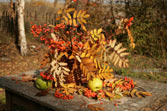 Утром мы во двор идем — 
Листья сыплются дождём, 
Под ногами шелестят 
И летят... летят... летят...
Пролетают паутинки 
С паучками в серединке, 
И высоко от земли 
Пролетели журавли. 
Всё летит! Должно быть, это 
Улетает наше лето.
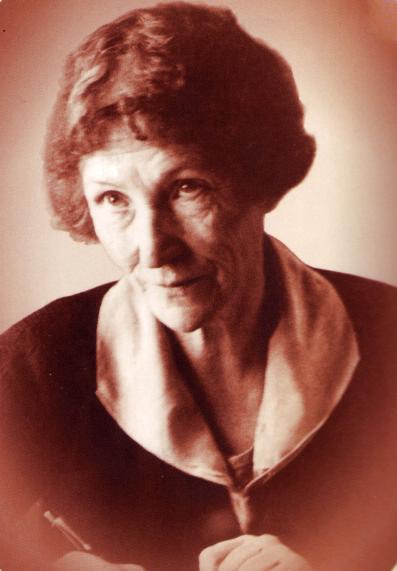 (1884 - г. Пермь - 1959), 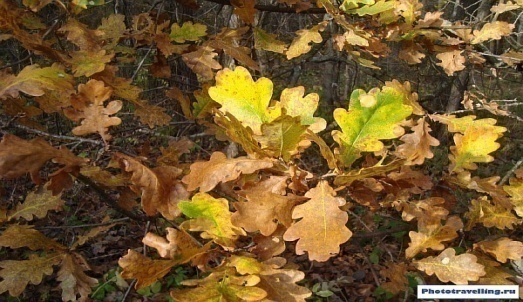 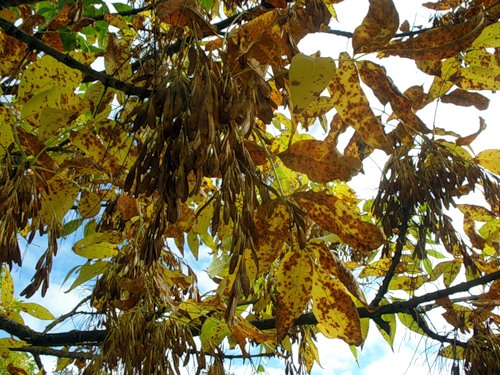 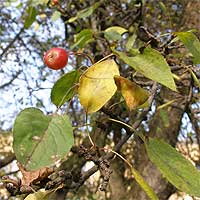 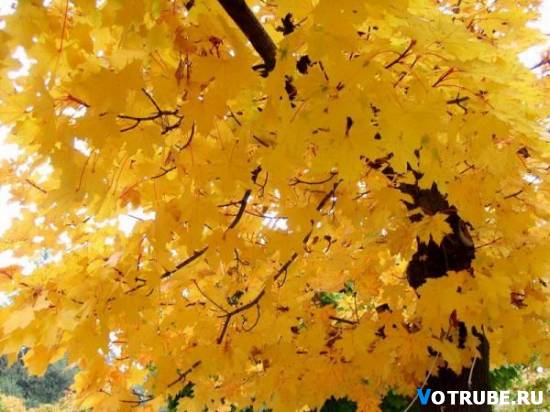 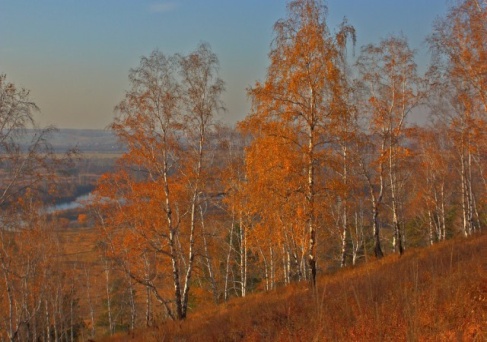 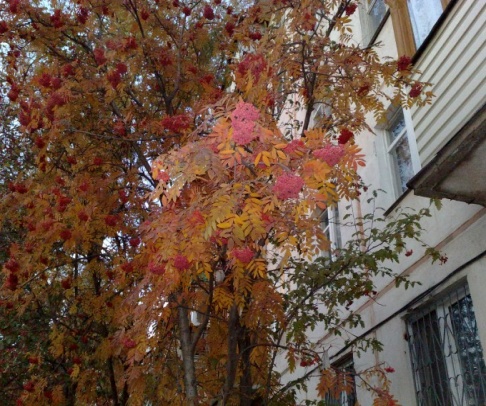 СЕНТЯБРЬ
Осень достала краски,
Ей много покрасить нужно:
Листья – желтым и красным,
Серым – небо и лужи.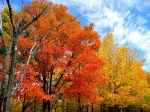 